Publicado en Barcelona el 20/02/2019 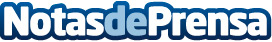 El precio medio del kilometraje en España baja a 0,22 € según el Informe Anual CAPTIO del Kilometraje 2019Captio es una plataforma de gestión de los gastos de viaje corporativos líder en el mercado español. Su objetivo es mejorar la gestión de los gastos de viaje de empresa aportando agilidad y eficiencia a través de un proceso digitalizado al 100%Datos de contacto:Ramón Oliver915901582Nota de prensa publicada en: https://www.notasdeprensa.es/el-precio-medio-del-kilometraje-en-espana-baja Categorias: Nacional Finanzas Automovilismo Turismo Recursos humanos Consumo Industria Automotriz Otras Industrias http://www.notasdeprensa.es